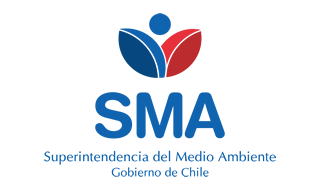 
INFORME TÉCNICO DE FISCALIZACIÓN AMBIENTAL
Fiscalización AmbientalECOMAULE S.A.DFZ-2018-2397-VII-NESeptiembre 20181. RESUMEN.
El presente documento da cuenta del informe de examen de la información realizado por la Superintendencia del Medio Ambiente (SMA), a la Unidad Fiscalizable denominada “ECOMAULE S.A.”, en el marco de la norma de emisión DS.90/00 para el reporte mensual del período comprendido entre enero de 2017 y julio del año 2018.
Entre los principales hechos constatados como no conformidades se encuentran: Reportar en menor frecuencia las muestras de Coliformes Fecales, pH y Temperatura en 3 de los 19 períodos controlados.Superar el volumen de descarga diario en 3 de los 19 períodos controlados.Superar los límites normativos en 6 de los 19 períodos evaluados. 
2. IDENTIFICACIÓN DEL PROYECTO, ACTIVIDAD O FUENTE FISCALIZADA
3. ANTECEDENTES DE LA ACTIVIDAD DE FISCALIZACIÓN
4. ACTIVIDADES DE FISCALIZACIÓN REALIZADAS Y RESULTADOS
	4.1. Identificación de las descargas4.2. Resumen de resultados de la información proporcionada *en color los hallazgos detectados. 	4.3. Otros hechos
4.3.1. Con fecha 20 de febrero de 2018, la descarga de residuos líquidos de Ecomaule S.A. fue sometida a fiscalización a través de Inspección Ambiental y Medición, Muestreo, y Análisis. Los resultados del monitoreo se incluyen en los anexos del presente informe.
5. CONCLUSIONES
Del total de exigencias verificadas, se identificaron los siguientes hallazgos:
6. ANEXOSNombreFirma
Aprobado
Elaborado
JUAN PABLO RODRÍGUEZ FERNÁNDEZ
VERÓNICA GONZÁLEZ DELFÍN
27-09-2018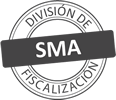 Titular de la actividad, proyecto o fuente fiscalizada:
ECOMAULE S.A.Titular de la actividad, proyecto o fuente fiscalizada:
ECOMAULE S.A.RUT o RUN:
99539220-8RUT o RUN:
99539220-8Identificación de la actividad, proyecto o fuente fiscalizada:
ECOMAULE S.A.Identificación de la actividad, proyecto o fuente fiscalizada:
ECOMAULE S.A.Identificación de la actividad, proyecto o fuente fiscalizada:
ECOMAULE S.A.Identificación de la actividad, proyecto o fuente fiscalizada:
ECOMAULE S.A.Dirección:
RUTA 5 SUR KM 221, SECTOR CAMARICORegión:
VII REGIÓN DEL MAULEProvincia:
TALCAComuna:
RÍO CLAROMotivo de la Actividad de Fiscalización:Actividad Programada de Seguimiento Ambiental de Normas de Emisión referentes a la descarga de Residuos Líquidos para el período comprendido entre enero del año 2017 y julio del año 2018Materia Específica Objeto de la Fiscalización:Analizar los resultados analíticos de la calidad de los Residuos Líquidos descargados por la actividad industrial individualizada anteriormente, según la siguiente Resolución de Monitoreo (RPM):SISS N° 1267/2007Instrumentos de Gestión Ambiental que Regulan la Actividad Fiscalizada:La Norma de Emisión que regula la actividad es:N° 90/2000 Establece Norma de Emisión para la Regulación de Contaminantes Asociados a las Descargas de Residuos Líquidos a Aguas Marinas y Continentales SuperficialesPunto DescargaNormaTabla cumplimientoMes control Tabla CompletaCuerpo receptorN° RPMFecha emisión RPMPUNTO 1 ESTERO VILLA EL HUESODS.90/00Tabla 1-ESTERO VILLA EL HUESO126708-05-2007Período evaluadoN° de hechos constatadosN° de hechos constatadosN° de hechos constatadosN° de hechos constatadosN° de hechos constatadosN° de hechos constatadosN° de hechos constatadosN° de hechos constatadosPeríodo evaluado1*234567Período evaluadoInformaEfectúa descargaEntrega dentro de plazoEntrega parámetros solicitadosEntrega con frecuencia solicitadaCaudal se encuentra bajo ResoluciónParámetros se encuentran bajo normaPresenta Remuestrasene-17SISI-SINOSISINO APLICAfeb-17SISI-SINOSISINO APLICAmar-17SISI-SINOSISISIabr-17SISI-SINOSISINO APLICAmay-17SISI-SINOSINOSIjun-17SISI-SINOSINOSIjul-17SISI-SINOSISINO APLICAago-17SISI-SINOSISINO APLICAsep-17SISI-SINOSINOSIoct-17SISI-SINOSISINO APLICAnov-17SISI-SINOSISINO APLICAdic-17SISI-SINOSISINO APLICAene-18SISI-SINONONOSIfeb-18SISI-SINONONOSImar-18SISI-SINOSISISIabr-18SISI-SINOSISISImay-18SISI-SINOSISINO APLICAjun-18SISI-SINOSINOSIjul-18SISI-SINONOSISIN° de Hecho ConstatadoExigencia AsociadaDescripción del Hallazgo4Entrega con frecuencia solicitadaEl establecimiento industrial no informa en su autocontrol la totalidad de muestras según parámetro indicados en su programa de monitoreo. En específico, en los 19 período analizados, el titular reporta 1 muestra mensual para los parámetros Coliformes fecales, pH y Temperatura, siendo que el programa de monitoreo exige al menso 4.5Caudal se encuentra bajo ResoluciónEl establecimiento industrial excede el volumen de descarga indicado en su programa de monitoreo en los períodos de enero, febrero y julio de 2018.6Parámetros se encuentran bajo normaEl establecimiento industrial presenta una superación de los niveles de tolerancia respecto de contaminantes establecidos en la norma de emisión según el siguiente detalle:- mayo 2017 (Nitrógeno Total Kjeldahl)- junio 2017 (Cloruros)- septiembre 2017 (Nitrógeno Total Kjeldahl y Cloruros)- enero 2018 (Cloruros y Boro)- febrero 2018 (Cloruros y DBO5)- junio de 2018 (Cloruros, DBO5, Nitrógeno Total Kjeldahl y Plomo). *En los meses de marzo 2017, marzo, abril y julio 2018 se excede el límite en los parámetros Nitrógeno Total Kjeldahl y Cloruros (indistintamente), sin embargo las excedencias están acorde a los criterios de tolerancia de la norma.N° AnexoNombre Anexo1Certificados de envío de resultados de autocontrol2Informes de Ensayo Autocontrol3Informes de Ensayo Control directo 20.02.20184Datos crudos_Ecomaule5Programa de Monitoreo vigente, Res.Ex.SISS N°1267/2007